ŚLĄSKI  ZWIĄZEK  HOKEJA  NA TRAWIEz siedzibą: 41-100 Siemianowice , ul. 1-go Maja 18 NIP 643-10-22-908 Regon 272123140 konto :ING Bank Śląsk 0/Tarnowskie Góry  89 1050 1386 1000 0022 7051 0007Konto bankowe  „KADRA WOJEWÓDZKA „  ING Bank Śląski 93 1050 1386 1000 0023 1562 8806KOMUNIKAT nr 47/2015/DZŚląska Ligi TK  w kat. dzieci chłopcy i dziewczyny w roku 2015/2016  komunikat zawiera: wykaz uczestniczących drużyn.weryfikacja odbytych spotkań w pierwszej rundzie – jesień 2015,sprawy organizacyjne.Ad. 1  uczestniczące drużyny: Wykaz uczestniczących drużyn grupa chłopców (w drużynach mogą występować dziewczęta):1. KKS Kolejarz I Gliwice			44-100 Gliwice Bł. Czesława 13	2. KKS Kolejarz II Gliwice			 e-mail: zabaz@wp.pl 	3. KKS Kolejarz III Gliwice	4. KKS Kolejarz  IV Gliwice5. UKHT Ósemka I 	Tarn. Góry	           	42-612 Tarnowskie Góry ul. Janasa 11	6. UKHT Ósemka II	Tarn. Góry		e-mail : ukhtosemka@op.pl 	            7. UKS  Trampkarz 	 SP 22			41-803 Zabrze ul. Bytomska 94							e-mail: sp22zygmunt@o2.pl,             8. KS MOSiR	                                            	 43-400 Cieszyn ul. J. Łyska 21							e-mail : mosir_c@poczta.onet.pl, 								 hrabianarcyz@gmail.com 			conrad.cobra@gmail.com	9. UKS Orlęta Sosnowiec			41-208 Sosnowiec, Wojska Polskiego 86							e-mail: Jarek.zd@op.pl, wykaz uczestniczących drużyn grupa dziewcząt:1. KKS Kolejarz I				44-100 Gliwice Bł. Czesława 132. KKS Kolejarz II				e-mail: zabaz@wp.pl3. KKS Kolejarz III	4. KKS Kolejarz  IV	5. KKS Kolejarz  V            6. KKS Kolejarz VI            7. KKS Kolejarz VII            8. KKS Kolejarz VIII					                                                                                                                               Ad. 2 weryfikacja odbytych spotkań w pierwszej rundzie:Grupa chłopców:  pierwszy turniej 04.10.2015 Tarnowskie GóryKKS Kolejarz I 		- KKS Kolejarz II 		3:0KKS Kolejarz III		- UKHT Ósemka I		0:5UKS Trampkarz 		- KS MOSiR			2:0KKS Kolejarz I 		- Ósemka I			3:0KKS Kolejarz II		- KKS Kolejarz III		2:0UKS Trampkarz 		- Ósemka I			0:0KS MOSiR			- KKS II 			1:3KKS Kolejarz III		- KKS Kolejarz I		0:2KKS Kolejarz II		- Trampkarz 			0:0Ósemka I 			- KS MOSiR			3:1KKS Kolejarz I		- KS MOSiR			2:0KKS Kolejarz II		- Ósemka 			0:3KKS Kolejarz III		- Trampkarz			0:1KKS Kolejarz III		- KS MOSiR			0:2KKS Kolejarz I 		- Trampkarz			1:0		Drugi turniej 18.10.2015 Tarnowskie GóryKS MOSiR 			- UKS Orlęta 			0:1KKS Kolejarz I		- KKS Kolejarz II		3:0KKS Kolejarz III		- UKHT Ósemka 		0:4UKS Orlęta			- Trampkarz 			0:1KKS Kolejarz II		- KKS Kolejarz III		4:0KKS Kolejarz I		- Ósemka I			1:1KS MOSiR			- Trampkarz			0:2KKS Kolejarz II		- UKS Orlęta			2:0Ósemka 1			- Trampkarz			1:1KKS Kolejarz I		- KKS Kolejarz III		5:0KKS Kolejarz II		- Ósemka I			0:0			KKS Kolejarz I		- UKS Orlęta			2:0KKS Kolejarz II		- KS MOSiR			0:0KKS Kolejarz III		- Trampkarz 			0:2Ósemka I			- KS MOSiR			2:0KKS Kolejarz III		- UKS Orlęta			0:0KKS Kolejarz I		- Trampkarz			2:0Ósemka I			- UKS Orlęta			2:0KKS Kolejarz II		- Trampkarz			0:0KKS Kolejarz III		- KS MOSiR 			0:0KKS Kolejarz I		- KS MOSiR			4:0Tabela po pierwszej rundzie gr. chłopców : 	Grupa dziewcząt pierwszy turniej : KKS Kolejarz I 		- KKS Kolejarz VI		1:0KKS Kolejarz II		- KKS Kolejarz V		1:0KKS Kolejarz I		- KKS Kolejarz VII		2:0KKS Kolejarz II		- KKS Kolejarz VIII		7:1KKS Kolejarz I		- KKS Kolejarz V		1:2KKS Kolejarz II		- KKS Kolejarz VI		5:0KKS Kolejarz I		- KKS Kolejarz VIII		3:0KKS Kolejarz II		- KKS Kolejarz VII		4:0KKS Kolejarz V		- KKS Kolejarz VII		4:0KKS Kolejarz VI		- KKS Kolejarz VIII		1:0KKS Kolejarz V		- KKS Kolejarz VI		2:0KKS Kolejarz VII		- KKS Kolejarz VIII		0:2KKS Kolejarz VI		- KKS Kolejarz VII		3:0KKS Kolejarz V		- KKS Kolejarz VIII		5:0Tabela po pierwszej rundzie gr. dziewcząt : 	Ze sportowym pozdrowieniem.          ORGANIZATORNasi partnerzy: 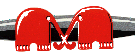 Zadania zostały wsparte ze środków budżetowych Samorządu Województwa ŚląskiegoSiemianowice  2015.12.30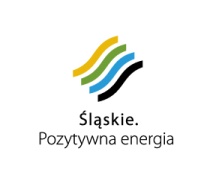 LpNazwa Klubu , drużynyilośćilośćbramkimiejscowośćspotkańpunktówzdobytestraconeróżnica1KKS Kolejarz I Gliwice1131281+ 272UKHT Ósemka Tarnowskie Góry1122216+ 153UKS Trampkarz SP 22 Zabrze1121114+  74KKS Kolejarz II Gliwice 11131112-  15KS MOSiR Cieszyn115419- 156UKS Orlęta Sosnowiec6417-  67KKS Kolejarz III Gliwice112027- 2789LpNazwa Klubu , drużynyilośćilośćbramkimiejscowośćspotkańpunktówzdobytestraconeróżnica1KKS Kolejarz II Gliwice412171+ 162KKS Kolejarz V Gliwice512132+113KKS Kolejarz I Gliwice4 972+  54KKS Kolejarz VI5648-  45KKS Kolejarz  VIII Gliwice53316- 136KKS Kolejarz VII Gliwice50015- 157KKS Kolejarz III Gliwice000008KKS Kolejarz IV Gliwice000009Otrzymują:10 x kluby1 x WGiD Śl.Z.H.T.1 x a/a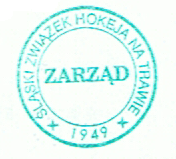 PrzewodniczącaWGiD Śl.Z.H.T./-/ Joanna ChrostPREZES/-/ Andrzej Miskiewicz 